Filoramo Melania Viale Carducci 233, 57121 Livorno (Italia) 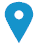  3288528981    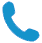 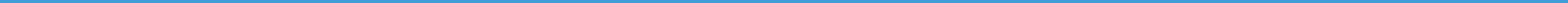 Marta Sanz Manzanedo 
Universidad de Lleida 
25001 Lèrida 
España Livorno, 21 de marzo 2017 Asunto: Carta de motivaciónEstimada Sra. Sanz, Soy estudiante de 3° curso de contabilidad en Instituto Superior Vespucci de Livorno y quisiera expresarle mi interés en poder formar parte de su compañía con un contrato de prácticas. ​​El colegio en Italia, exige a sus alumnos el completar un mínimo de 400 horas como prácticas profesionales en empresas especializadas en el área de estudio del alumno como requisito previo para obtener la titulación profesional. Me encuentro con amplia disposición para trabajar en distintas áreas, gracias a mi gran facilidad de adaptación. Me gusta aprender y trabajar en grupo y estoy segura que podría incorporarme fácilmente a su equipo de trabajo.​​Adjunto mi currículum, pero si requiriera de mayor información, le agradeceré el concederme una entrevista para detallarle los datos que necesite. ​​Le saluda atentamente, Filoramo Melania